Publicado en Madrid el 21/05/2020 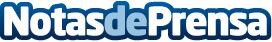 España contaría con un 15% más de empleo y 360 millones al año si resolviera el déficit de talento digitalResolver la falta de perfiles y competencias digitales en España y afrontar, por tanto, el déficit de talento digital al que se enfrenta en los últimos años nuestro país permitiría crear un 15% más de empleo especializado y, a su vez, aportar al año más de 360 millones de euros a la economía española solo en el sector TIC, según el estudio ‘Empleabilidad y Talento Digital 2019’ elaborado por la Fundación VASS y la Universidad Autónoma de Madrid y que se ha dado a conocer públicamente este juevesDatos de contacto:María Zárate619649296Nota de prensa publicada en: https://www.notasdeprensa.es/espana-contaria-con-un-15-mas-de-empleo-y-360 Categorias: E-Commerce Recursos humanos Universidades http://www.notasdeprensa.es